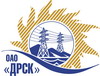 Открытое акционерное общество«Дальневосточная распределительная сетевая  компания»ПРОТОКОЛпроцедуры вскрытия конвертов с заявками участников ПРЕДМЕТ ЗАКУПКИ: право заключения Договора на выполнение работ  (закупка 521): «Монтаж систем охраны базы АРРС "Центральный" г. Алдан» для нужд филиала ОАО «ДРСК» «Южно-Якутские ЭС».Плановая стоимость: 627 000,00 руб. без НДС,ПРИСУТСТВОВАЛИ: три члена постоянно действующей Закупочной комиссии 2-го уровня: председатель - Юхимук В.А. заместитель председателя - Коржов С.А. ответственный секретарь - Моторина О.А. технический секретарь закупочной процедуры – Курганов К.В.   ВОПРОСЫ ЗАСЕДАНИЯ КОНКУРСНОЙ КОМИССИИ:В адрес Организатора закупки поступило 4 (четыре) заявки на участие в закупке в запечатанных конвертах.Представители Участников закупки, не пожелали присутствовать на  процедуре вскрытия конвертов с заявками.Дата и время начала процедуры вскрытия конвертов с заявками на участие в закупке: 16:00 часов местного времени 26.03.2013 г Место проведения процедуры вскрытия конвертов с заявками на участие в закупке: 675 000, г. Благовещенск, ул. Шевченко 28, каб. 244.В конвертах обнаружены заявки следующих Участников закупки:РЕШИЛИ:Утвердить протокол вскрытия конвертов с заявками участниковТехнический секретарь		________________________	   К.В. Курганов26.03.2013г. Благовещенск204-УТПиР№п/пНаименование Участника закупки и его адрес Предмет и общая цена заявки на участие в закупкеПримечанияИП Чертоплясов А.М. 678900 г. Алдан, ул. Алданская 22620 030,00 (НДС не облагается)ООО «Прометей» 675000 г. Благовещенск, ул. Островского 65505 042,46(НДС не облагается)ООО «Универсал-ДВ» 680000 г. Хабаровск, ул. Гоголя 10а561 380,00 (НДС не облагается)ООО ЧОП «Флагман» 678900 г. Алдан, ул. Тарабукина 67627 000,00(НДС не облагается)Ответственный секретарь________________________О.А. Моторина